Learning and Growing with God by our Side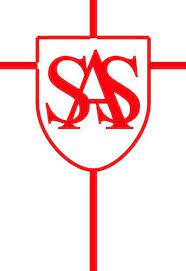 I am a Geographer - I am learning about different places, people and environments.GeographyProgression of SkillsYear 6GeographyProgression of SkillsYear 6PupilTeacherGeographical Enquiry Geographical EnquiryI can suggest questions to investigate.I can use primary and secondary sources of information in my investigations.I can investigate places, with emphasis on larger scale, contrasting and distant places.I can collect and record evidence independently.I can analyse evidence and draw conclusions from fieldwork, looking for patterns and explaining reasons e.g. compare land use and temperature.Location and directionDirection and locationI can use 8 compass points confidently and accurately (North, South, East, West, North East, North West, South East and South West).I can begin to use 6 figure co-ordinates to locate features on a map.I can use latitude and longitude on atlas maps.  Using and Understanding Maps Using MapsI can follow a short route on an OS map.I can describe the features shown on an OS map.I can locate places on a world map.I can use atlases to find out about other features of places (e.g. mountain ranges and weather patterns. Using and Understanding Maps Scale and distanceI can use a scale to measure distances.I can draw and use maps and plans at a range of scales.  Using and Understanding Maps Map KnowledgeI can confidently identify significant places and environments.  Using and Understanding Maps Stlye of MapsI can use Ordinance Survey (OS) maps.I can confidently use a junior atlas.I can recognise the world map as a flattened globe.Creating maps Drawing MapsI can draw a variety of thematic maps based on my own data.I can begin to draw plans of increasing complexity.Creating mapsRepresentationI can use and recognise OS (Ordinance Survey) map symbols. I can use atlas symbols.Creating maps PerspectiveI can draw a plan view map accurately.VocabularyActivism, arch, bay, beach, biome, cave, climate change, Coast, coastline, cliff, drought, dune, emissions, erosion, flood, global warming, greenhouse gases, grid references, headland, key, migration, Northern Hemisphere, pollution, sea levels, Southern Hemisphere, stump, stack, tourismIsle of WightBig Question – How and why are our coasts changing?Extreme Earth: Extreme issuesBig Question – What is environmental activism and why does it matter?